An dieWirtschaft Burgenland GmbH – WiBuGTechnologiezentrum, Marktstraße 37000 EisenstadtTel.: 05/9010 – 210Fax: 05/9010 – 2110E-Mail: office@wirtschaft-burgenland.atAntrag auf Förderung in der Aktionsrichtlinie„Investitionsbeihilfen – Gewerbe/Industrie“AntragstellerSoweit im ggst. Formular auf natürliche Personen bezogene Bezeichnungen nur in männlicher Form angeführt sind, beziehen sie sich auf Frauen und Männer in gleicher Weise.Information zur Einstufung: http://wirtschaft-burgenland.at/fileadmin/redakteur/Downloads/Presse_und_Events_2012/Presse_2015/Benutzerleitfaden_zur_Definition_von_KMU.pdfProjektangaben Projektkosten und FinanzierungAchtung: Die förderbaren Kosten (bei Projektabrechnung) müssen mind. € 10.000,00 betragen!Welche Arten von Förderungen sind für die gleichen Projektkosten geplant bzw. werden/wurden beantragt/genehmigt/erhalten? (Mehrfachnennungen möglich)De-Minimis-Abfrage – SelbsterklärungHat der Antragsteller bzw. das antragstellende Unternehmen inkl. der verbundenen Unternehmen im laufenden Steuerjahr sowie in den beiden vorangegangenen Steuerjahren (insgesamt 3 Jahre einschließlich des laufenden Jahres) De-Minimis-Förderungen beantragt oder erhalten bzw. wurden entsprechende Förderungen genehmigt? 1) 	 ja		 neinWenn ja, bitte um Angabe der Förderung:1) Detaillierte Information zur De-Minimis-Regelung siehe Verordnung (EU) Nr. 1407/2013 der Kommission vom 18. Dezember 2013: http://eur-lex.europa.eu/legal-content/DE/TXT/HTML/?uri=CELEX:32013R1407&from=DE  Beschäftigung im BurgenlandEin Vollzeitäquivalent (VZÄ) ist eine Maßeinheit für eine Vollbeschäftigung. Bei der Berechnung eines VZÄ wird eine Vollbeschäftigung mit 1 VZÄ gewertet, eine Halbtagsbeschäftigung (20 h) entspricht 0,5 VZÄ, usw.Hierzu zählen freie Dienstnehmer, Leiharbeiter und WerkvertragsnehmerZur Forcierung der Beschäftigung älterer Arbeitnehmer müssen antragstellende Unternehmen ab 5 Mitarbeitern, die eine Förderung ab € 30.000,00 erhalten, mindestens 10 % ältere Arbeitnehmer (d.s. Frauen und Männer ab 45 Jahren) am Standort Burgenland beschäftigen. Im Falle der Nichterfüllung werden 10 % von der gewährten bzw. auszahlbaren Förderung abgezogen.Erklärung des antragstellenden UnternehmensDer Antragsteller erteilt seine ausdrückliche Zustimmung, dass das Vorhaben auch im Rahmen einer EU-Kofinanzierung gemäß Verordnung (EU) Nr. 1303/2013 vom 17.12.2013 und der Verordnung (EU) Nr. 1301/2013 vom 17.12.2013 gefördert werden kann und ermächtigt die Republik Österreich, das Land Burgenland sowie die Wirtschaft Burgenland GmbH ausdrücklich, einen diesbezüglichen Antrag auf EU-Kofinanzierung zu stellen sowie alle zur Erlangung erforderlichen Maßnahmen zu ergreifen.Ich/wir nehme(n) zur Kenntnis, dass Vorhaben, mit deren Durchführung vor Einbringung des Förderansuchens begonnen wurde, von einer Förderung ausgeschlossen sind (ausgenommen von dieser Bestimmung sind Projekte gem. Punkt 5.2.1 der Richtlinie).Ich/wir bestätige(n) die Richtigkeit und Vollständigkeit der vorstehenden Angaben. Weiters bestätige(n) ich/wir, dass mir/uns die Bestimmungen derRahmenrichtlinie „Wirtschaftsförderung des Landes Burgenland“ sowie derAktionsrichtlinie „Investitionsbeihilfen Gewerbe & Industrie“in der derzeit geltenden Fassung bekannt sind.Um eine rasche Erledigung des Antrages durchführen zu können, ersuchen wir Sie, das Antragsformular korrekt und vollständig auszufüllen. Wir möchten darauf hinweisen, dass  alle erforderlichen Unterlagen grundsätzlich binnen 6 Monaten ab Antragseingang für eine weitere Bearbeitung vorzulegen sind. ____________________________	__________________________________	Ort, Datum		Antragsteller
			(firmenmäßige Fertigung inkl. Firmenstempel)Erforderliche UnterlagenWenn das Antragsformular zu wenig Platz bietet, bitte Beilage(n) anfügen.Für Rückfragen steht Ihnen unser Team selbstverständlich gerne zur Verfügung:Wirtschaft Burgenland GmbH – WiBuGTechnologiezentrum, Marktstraße 37000 EisenstadtAnsprechpartner:BEIBLATT 1 – VOLLMACHT BETR. DATENWEITERGABE UND -EINHOLUNGIm Zuge der Förderabwicklung werden oft zusätzliche Unterlagen und Informationen seitens der Wirtschaft Burgenland GmbH und anderen involvierten Unternehmen (Hausbank, Berater, etc.) benötigt. Diese werden über den Förderwerber urgiert, welcher sie dann, meist von Dritten (Hausbank, Steuerberater, etc. oder der Wirtschaft Burgenland GmbH), zu besorgen hat. Zwecks Arbeitserleichterung für den Förderwerber und Beschleunigung des Verfahrens kann die Wirtschaft Burgenland GmbH den Informationsaustausch auch direkt erledigen.Sollte der Förderwerber diese zusätzliche Unterstützung der Wirtschaft Burgenland GmbH wünschen, so ist die nachstehende Vollmachtserteilung auszufüllen und firmenmäßig unterfertigt der Wirtschaft Burgenland GmbH zu übermitteln. Die Vollmacht kann jederzeit mittels eingeschriebener Mitteilung widerrufen werden.V O L L M A C H TDie Wirtschaft Burgenland GmbH ist bevollmächtigt, im Zuge der Förderabwicklung von nachstehenden Unternehmen, Instituten, etc. Informationen einzuholen und Auskünfte zu erteilen. Die Förderabwicklung umfasst insbesondereFörderantrag und AntragsbeilagenFördervertragAbrechnung und Erfüllung der im Fördervertrag angeführten FörderauflagenBei mehreren Förderungen oder Förderpaketen sämtliche Informationen bezüglich der weiteren Förderungen (zB Bundesförderungen)Sonstige Korrespondenz (Urgenzen, Mitteilungen, etc.)Die Vollmacht gilt für folgende Unternehmen, Institute, etc.:1) Die Vollmacht ist nicht auf den üblichen Ansprechpartner eingeschränkt. Diese Angabe ist nur als zweckdienliche
    Hilfsinformation anzusehen.______________________			___________________________________________	Datum	firmenmäßige Fertigung (inkl. Firmenstempel)______________________	Datum	Vor- und Zuname des Antragstellers / Firmenwortlaut lt. FirmenbuchVor- und Zuname des Antragstellers / Firmenwortlaut lt. FirmenbuchVor- und Zuname des Antragstellers / Firmenwortlaut lt. FirmenbuchVor- und Zuname des Antragstellers / Firmenwortlaut lt. FirmenbuchVor- und Zuname des Antragstellers / Firmenwortlaut lt. FirmenbuchVor- und Zuname des Antragstellers / Firmenwortlaut lt. FirmenbuchVor- und Zuname des Antragstellers / Firmenwortlaut lt. FirmenbuchVor- und Zuname des Antragstellers / Firmenwortlaut lt. FirmenbuchVor- und Zuname des Antragstellers / Firmenwortlaut lt. FirmenbuchVor- und Zuname des Antragstellers / Firmenwortlaut lt. FirmenbuchVor- und Zuname des Antragstellers / Firmenwortlaut lt. FirmenbuchGründungsjahr
(TT.MM.JJ)Gründungsjahr
(TT.MM.JJ)Gründungsjahr
(TT.MM.JJ)Geschäftsadresse Geschäftsadresse Geschäftsadresse Geschäftsadresse Geschäftsadresse Geschäftsadresse Geschäftsadresse Geschäftsadresse Postleitzahl, OrtPostleitzahl, OrtPostleitzahl, OrtPostleitzahl, OrtPostleitzahl, OrtPostleitzahl, OrtRechtsformRechtsformRechtsformFirmenbuch-Nr.Firmenbuch-Nr.Firmenbuch-Nr.Firmenbuch-Nr.Firmenbuch-Nr.Geburtsdatum des AntragstellersGeburtsdatum des AntragstellersGeburtsdatum des AntragstellersGeburtsdatum des AntragstellersGeburtsdatum des AntragstellersGeburtsdatum des AntragstellersTelefonTelefonTelefonTelefaxTelefaxTelefaxTelefaxTelefaxInternetInternetInternetInternetInternetInternetAnsprechpartner (Titel, Vor- und Zuname)Ansprechpartner (Titel, Vor- und Zuname)Ansprechpartner (Titel, Vor- und Zuname)Ansprechpartner (Titel, Vor- und Zuname)Ansprechpartner (Titel, Vor- und Zuname)Ansprechpartner (Titel, Vor- und Zuname)Ansprechpartner (Titel, Vor- und Zuname)Ansprechpartner (Titel, Vor- und Zuname)E-MailE-MailE-MailE-MailE-MailE-Mailvorsteuerabzugsberechtigt       JA                       NEINvorsteuerabzugsberechtigt       JA                       NEINvorsteuerabzugsberechtigt       JA                       NEINvorsteuerabzugsberechtigt       JA                       NEINUID-Nr.UID-Nr.UID-Nr.UID-Nr.ÖNACE-CodeÖNACE-CodeÖNACE-CodeÖNACE-CodeÖNACE-CodeÖNACE-CodeUnternehmensgegenstandUnternehmensgegenstandUnternehmensgegenstandUnternehmensgegenstandUnternehmensgegenstandUnternehmensgegenstandUnternehmensgegenstandUnternehmensgegenstandUnternehmensgegenstandUnternehmensgegenstandUnternehmensgegenstandUnternehmensgegenstandJungunternehmer	JA 	NEINJungunternehmer	JA 	NEINWeitere Betriebsstätten im In-und AuslandWeitere Betriebsstätten im In-und AuslandWeitere Betriebsstätten im In-und AuslandWeitere Betriebsstätten im In-und AuslandWeitere Betriebsstätten im In-und AuslandWeitere Betriebsstätten im In-und AuslandWeitere Betriebsstätten im In-und AuslandWeitere Betriebsstätten im In-und AuslandWeitere Betriebsstätten im In-und AuslandWeitere Betriebsstätten im In-und AuslandWeitere Betriebsstätten im In-und AuslandWeitere Betriebsstätten im In-und AuslandWeitere Betriebsstätten im In-und AuslandWeitere Betriebsstätten im In-und AuslandFirmennameFirmennameFirmennameFirmennameFirmennamePLZPLZOrtOrtOrtOrtOrtOrtAnzahl der MitarbeiterAngaben zur Unternehmensgröße (Werte laut Jahresabschluss oder E/A-Rechnung der letzten 3 Jahre)Angaben zur Unternehmensgröße (Werte laut Jahresabschluss oder E/A-Rechnung der letzten 3 Jahre)Angaben zur Unternehmensgröße (Werte laut Jahresabschluss oder E/A-Rechnung der letzten 3 Jahre)Angaben zur Unternehmensgröße (Werte laut Jahresabschluss oder E/A-Rechnung der letzten 3 Jahre)Angaben zur Unternehmensgröße (Werte laut Jahresabschluss oder E/A-Rechnung der letzten 3 Jahre)Angaben zur Unternehmensgröße (Werte laut Jahresabschluss oder E/A-Rechnung der letzten 3 Jahre)Angaben zur Unternehmensgröße (Werte laut Jahresabschluss oder E/A-Rechnung der letzten 3 Jahre)Angaben zur Unternehmensgröße (Werte laut Jahresabschluss oder E/A-Rechnung der letzten 3 Jahre)Angaben zur Unternehmensgröße (Werte laut Jahresabschluss oder E/A-Rechnung der letzten 3 Jahre)Angaben zur Unternehmensgröße (Werte laut Jahresabschluss oder E/A-Rechnung der letzten 3 Jahre)Angaben zur Unternehmensgröße (Werte laut Jahresabschluss oder E/A-Rechnung der letzten 3 Jahre)Angaben zur Unternehmensgröße (Werte laut Jahresabschluss oder E/A-Rechnung der letzten 3 Jahre)Angaben zur Unternehmensgröße (Werte laut Jahresabschluss oder E/A-Rechnung der letzten 3 Jahre)Angaben zur Unternehmensgröße (Werte laut Jahresabschluss oder E/A-Rechnung der letzten 3 Jahre)JahrMitarbeiter gesamtMitarbeiter gesamtMitarbeiter gesamtMitarbeiter gesamtMitarbeiter gesamtUmsatzUmsatzUmsatzUmsatzBilanzsummeBilanzsummeBilanzsummeBilanzsummeExistenz von Unternehmensverflechtungen (Mutter-/Tochtergesellschaften)		JA		NEINExistenz von Unternehmensverflechtungen (Mutter-/Tochtergesellschaften)		JA		NEINExistenz von Unternehmensverflechtungen (Mutter-/Tochtergesellschaften)		JA		NEINExistenz von Unternehmensverflechtungen (Mutter-/Tochtergesellschaften)		JA		NEINExistenz von Unternehmensverflechtungen (Mutter-/Tochtergesellschaften)		JA		NEINExistenz von Unternehmensverflechtungen (Mutter-/Tochtergesellschaften)		JA		NEINExistenz von Unternehmensverflechtungen (Mutter-/Tochtergesellschaften)		JA		NEINExistenz von Unternehmensverflechtungen (Mutter-/Tochtergesellschaften)		JA		NEINExistenz von Unternehmensverflechtungen (Mutter-/Tochtergesellschaften)		JA		NEINExistenz von Unternehmensverflechtungen (Mutter-/Tochtergesellschaften)		JA		NEINExistenz von Unternehmensverflechtungen (Mutter-/Tochtergesellschaften)		JA		NEINExistenz von Unternehmensverflechtungen (Mutter-/Tochtergesellschaften)		JA		NEINExistenz von Unternehmensverflechtungen (Mutter-/Tochtergesellschaften)		JA		NEINExistenz von Unternehmensverflechtungen (Mutter-/Tochtergesellschaften)		JA		NEINWenn JA, bitte sämtliche verbundenen Unternehmen und Partnerunternehmen unter Angabe der Beteiligungsquote und Unternehmensgröße (Mitarbeiter, Umsatz, Bilanzsumme) als Beilage anführen (siehe http://www.wirtschaft-burgenland.at/fileadmin/redakteur/Downloads/Foerderungen_2016/Unternehmensverflechtungen.xlsx)Wenn JA, bitte sämtliche verbundenen Unternehmen und Partnerunternehmen unter Angabe der Beteiligungsquote und Unternehmensgröße (Mitarbeiter, Umsatz, Bilanzsumme) als Beilage anführen (siehe http://www.wirtschaft-burgenland.at/fileadmin/redakteur/Downloads/Foerderungen_2016/Unternehmensverflechtungen.xlsx)Wenn JA, bitte sämtliche verbundenen Unternehmen und Partnerunternehmen unter Angabe der Beteiligungsquote und Unternehmensgröße (Mitarbeiter, Umsatz, Bilanzsumme) als Beilage anführen (siehe http://www.wirtschaft-burgenland.at/fileadmin/redakteur/Downloads/Foerderungen_2016/Unternehmensverflechtungen.xlsx)Wenn JA, bitte sämtliche verbundenen Unternehmen und Partnerunternehmen unter Angabe der Beteiligungsquote und Unternehmensgröße (Mitarbeiter, Umsatz, Bilanzsumme) als Beilage anführen (siehe http://www.wirtschaft-burgenland.at/fileadmin/redakteur/Downloads/Foerderungen_2016/Unternehmensverflechtungen.xlsx)Wenn JA, bitte sämtliche verbundenen Unternehmen und Partnerunternehmen unter Angabe der Beteiligungsquote und Unternehmensgröße (Mitarbeiter, Umsatz, Bilanzsumme) als Beilage anführen (siehe http://www.wirtschaft-burgenland.at/fileadmin/redakteur/Downloads/Foerderungen_2016/Unternehmensverflechtungen.xlsx)Wenn JA, bitte sämtliche verbundenen Unternehmen und Partnerunternehmen unter Angabe der Beteiligungsquote und Unternehmensgröße (Mitarbeiter, Umsatz, Bilanzsumme) als Beilage anführen (siehe http://www.wirtschaft-burgenland.at/fileadmin/redakteur/Downloads/Foerderungen_2016/Unternehmensverflechtungen.xlsx)Wenn JA, bitte sämtliche verbundenen Unternehmen und Partnerunternehmen unter Angabe der Beteiligungsquote und Unternehmensgröße (Mitarbeiter, Umsatz, Bilanzsumme) als Beilage anführen (siehe http://www.wirtschaft-burgenland.at/fileadmin/redakteur/Downloads/Foerderungen_2016/Unternehmensverflechtungen.xlsx)Wenn JA, bitte sämtliche verbundenen Unternehmen und Partnerunternehmen unter Angabe der Beteiligungsquote und Unternehmensgröße (Mitarbeiter, Umsatz, Bilanzsumme) als Beilage anführen (siehe http://www.wirtschaft-burgenland.at/fileadmin/redakteur/Downloads/Foerderungen_2016/Unternehmensverflechtungen.xlsx)Wenn JA, bitte sämtliche verbundenen Unternehmen und Partnerunternehmen unter Angabe der Beteiligungsquote und Unternehmensgröße (Mitarbeiter, Umsatz, Bilanzsumme) als Beilage anführen (siehe http://www.wirtschaft-burgenland.at/fileadmin/redakteur/Downloads/Foerderungen_2016/Unternehmensverflechtungen.xlsx)Wenn JA, bitte sämtliche verbundenen Unternehmen und Partnerunternehmen unter Angabe der Beteiligungsquote und Unternehmensgröße (Mitarbeiter, Umsatz, Bilanzsumme) als Beilage anführen (siehe http://www.wirtschaft-burgenland.at/fileadmin/redakteur/Downloads/Foerderungen_2016/Unternehmensverflechtungen.xlsx)Wenn JA, bitte sämtliche verbundenen Unternehmen und Partnerunternehmen unter Angabe der Beteiligungsquote und Unternehmensgröße (Mitarbeiter, Umsatz, Bilanzsumme) als Beilage anführen (siehe http://www.wirtschaft-burgenland.at/fileadmin/redakteur/Downloads/Foerderungen_2016/Unternehmensverflechtungen.xlsx)Wenn JA, bitte sämtliche verbundenen Unternehmen und Partnerunternehmen unter Angabe der Beteiligungsquote und Unternehmensgröße (Mitarbeiter, Umsatz, Bilanzsumme) als Beilage anführen (siehe http://www.wirtschaft-burgenland.at/fileadmin/redakteur/Downloads/Foerderungen_2016/Unternehmensverflechtungen.xlsx)Wenn JA, bitte sämtliche verbundenen Unternehmen und Partnerunternehmen unter Angabe der Beteiligungsquote und Unternehmensgröße (Mitarbeiter, Umsatz, Bilanzsumme) als Beilage anführen (siehe http://www.wirtschaft-burgenland.at/fileadmin/redakteur/Downloads/Foerderungen_2016/Unternehmensverflechtungen.xlsx)Wenn JA, bitte sämtliche verbundenen Unternehmen und Partnerunternehmen unter Angabe der Beteiligungsquote und Unternehmensgröße (Mitarbeiter, Umsatz, Bilanzsumme) als Beilage anführen (siehe http://www.wirtschaft-burgenland.at/fileadmin/redakteur/Downloads/Foerderungen_2016/Unternehmensverflechtungen.xlsx)UnternehmensgrößeUnternehmensgröße Kleinstunternehmen Kleines Unternehmen Kleinstunternehmen Kleines Unternehmen Kleinstunternehmen Kleines Unternehmen Kleinstunternehmen Kleines Unternehmen Kleinstunternehmen Kleines Unternehmen Kleinstunternehmen Kleines Unternehmen Kleinstunternehmen Kleines Unternehmen Großes Unternehmen Mittleres Unternehmen Großes Unternehmen Mittleres Unternehmen Großes Unternehmen Mittleres Unternehmen Großes Unternehmen Mittleres Unternehmen Großes Unternehmen Mittleres UnternehmenGewerbeberechtigungen (Gewerbe/Betriebsart)GewerbeinhaberProjekttitel (kurze, prägnante Projektbezeichnung)Projekttitel (kurze, prägnante Projektbezeichnung)Projekttitel (kurze, prägnante Projektbezeichnung)Projekttitel (kurze, prägnante Projektbezeichnung)Kurzbeschreibung des Projektes (Darstellung der beantragten Investitionsmaßnahmen)Kurzbeschreibung des Projektes (Darstellung der beantragten Investitionsmaßnahmen)Kurzbeschreibung des Projektes (Darstellung der beantragten Investitionsmaßnahmen)Kurzbeschreibung des Projektes (Darstellung der beantragten Investitionsmaßnahmen)Ziele des Projektes (Darstellung der Gründe und Auswirkungen zB Wachstum, Innovation, Beschäftigung)Ziele des Projektes (Darstellung der Gründe und Auswirkungen zB Wachstum, Innovation, Beschäftigung)Ziele des Projektes (Darstellung der Gründe und Auswirkungen zB Wachstum, Innovation, Beschäftigung)ProjektstandortProjektstandortProjektstandortStraße, Nr.Straße, Nr.Postleitzahl, OrtDurchführungszeitraum des Projektes (TT.MM.JJ)Durchführungszeitraum des Projektes (TT.MM.JJ)Durchführungszeitraum des Projektes (TT.MM.JJ)Beginn:        Ende:       Ende:       ProjektkostenBetrag exkl. UStGrundstückskosten € 	     Planungskosten€	     Baukosten€	     Maschinen und technische Anlagen€	     Betriebs- und Geschäftsausstattung, EDV-Anlagen€	     Sonstige Kosten (bitte in folgenden Zeilen auflisten)€	     €	     Gesamtsumme€	 0,00FinanzierungsstrukturBetrag exkl. UStEigenmittel€	     Kredite (mit Angabe der jeweiligen Kreditgeber)€	     €	     €	     Sonstige Finanzierung (z.B. Privatdarlehen, Leasing, Beteiligungen etc.)€	     €	     €	     Gesamtsumme (Projektkosten)€	0,00Art der FörderungFörderstelle Einmalzuschuss Haftung/Garantie/Bürgschaft Kredit/Darlehen Investitionszuwachsprämie Beteiligung Sonstiges:       Wirtschaft Burgenland GmbH Austria Wirtschaftsservice Gesellschaft mbH (AWS) Kommunalkredit Public Consulting GmbH (KPC) Sonstige:      Welche Gesamtförderquote (max. 30 %) wird beantragt?   %Förderstelle und FörderaktionArt der Förderung 
(zB Zuschuss,Kredit, etc.)Höhe derFörderung (Barwert)Datum der Förderzusage 
(= Fördervertrag)Beschäftigtenstruktur bei AntragstellungBeschäftigtenstruktur bei AntragstellungBeschäftigtenstruktur bei AntragstellungBeschäftigtenstruktur bei AntragstellungBeschäftigtenstruktur bei AntragstellungBeschäftigtenstruktur bei AntragstellungALLGEMEINALLGEMEINALLGEMEINÄltere Arbeitnehmer3Ältere Arbeitnehmer3W (Köpfe)M (Köpfe)VZÄ1)(W+M)W > 45 Jahre(Köpfe)M > 45 Jahre (Köpfe)Unternehmer/GeschäftsführerArbeiter/ AngestellteGeringfügig BeschäftigteSUMME (Arb./Ang. und geringf.)000,0000LehrlingeSonstige Beschäftigte2)GESAMT (exkl.Unternehmer/GF)000,0000Geplante neu zu schaffende Beschäftigte durch das ProjektGeplante neu zu schaffende Beschäftigte durch das ProjektGeplante neu zu schaffende Beschäftigte durch das ProjektGeplante neu zu schaffende Beschäftigte durch das ProjektGeplante neu zu schaffende Beschäftigte durch das ProjektGeplante neu zu schaffende Beschäftigte durch das ProjektALLGEMEINALLGEMEINALLGEMEINÄltere Arbeitnehmer3Ältere Arbeitnehmer3W (Köpfe)M (Köpfe)VZÄ1)(W+M)W > 45 Jahre(Köpfe)M > 45 Jahre (Köpfe)Unternehmer/GeschäftsführerArbeiter/ AngestellteGeringfügig BeschäftigteSUMME (Arb./Ang. und geringf.)000,0000LehrlingeSonstige Beschäftigte2)GESAMT (exkl.Unternehmer/GF)000,0000Nachfolgend angeführte Beilagen sind zur Bearbeitung bzw. Erledigung Ihres Antrages unbedingt erforderlich:liegt beiwird
nach-gereichtVollständig ausgefüllter und firmenmäßig gefertigter Förderantrag im OriginalAktueller Gewerberegisterauszug/Gewerbeschein bzw. KonzessionsdekretJahresabschlüsse der letzten 3 GeschäftsjahreDetaillierte Kostenaufstellung samt Kostenvoranschlägen
(siehe Muster Beiblatt 2 des Förderantrages)Ausführliche Projektbeschreibung
(nur bei Investitionsvorhaben > € 100.000,00)Nachweis der Ausfinanzierung
(zB Kreditpromesse/-vertrag, Eigenmittelnachweis, etc.)Aktuelle GKK-Bestätigung über Beschäftigtenanzahl
(zB mittels WEBEKU-Ausdruck oder Bestätigungsschreiben der GKK)Bau- und gewerbebehördlich genehmigte Baupläne und -bescheideKopie(n) von beantragten BundesförderungenErteilung „Vollmacht betr. Datenweitergabe u. -einholung“
(optional, siehe Beiblatt 1 des Förderantrages)BEI INVESTITIONSVORHABEN > € 300.000,00 SIND ZUSÄTZLICH FOLGENDE UNTERLAGEN ERFORDERLICH:BEI INVESTITIONSVORHABEN > € 300.000,00 SIND ZUSÄTZLICH FOLGENDE UNTERLAGEN ERFORDERLICH:BEI INVESTITIONSVORHABEN > € 300.000,00 SIND ZUSÄTZLICH FOLGENDE UNTERLAGEN ERFORDERLICH:Ausführliches Unternehmens- und ProjektkonzeptDarstellung des UnternehmensAllgemeine UnternehmensbeschreibungBisheriges Leistungsprogamm und GeschäftsmodellKundenstruktur und KonkurrenzsituationBisherige Finanzierungsstruktur (letztes Geschäftsjahr)ProjektbeschreibungBeschreibung der einzelnen Investitionsmaßnahmen im Detail
(Bezeichnung, Notwendigkeit/Funktion im Produktionsprozess)Technologie- und InnovationsgehaltBeschäftigungspolitische Auswirkungen(Sicherung/Schaffung von Arbeitsplätzen, Lehrlingsausbildung)Betriebswirtschaftliche Bedeutung – Wachstumspotentiale(Erweiterung/Modernisierung/Rationalisierung des Geschäftsfeldes, Ausbau der Kapazitäten, Umsatzsteigerung etc.)Regionalwirtschaftliche BedeutungUmweltrelevanzVorschaurechnung für die nächsten 3 Geschäftsjahre inkl. Erläuterungen
(Musterformular siehe http://www.wirtschaft-burgenland.at/fileadmin/redakteur/Downloads/Foerderungen_2016/Vorschaurechnung.xlsx)BEI EFRE- UND ADDITIONALITÄTSPROJEKTEN SIND ZUSÄTZLICH NOCH ERFORDERLICH:BEI EFRE- UND ADDITIONALITÄTSPROJEKTEN SIND ZUSÄTZLICH NOCH ERFORDERLICH:BEI EFRE- UND ADDITIONALITÄTSPROJEKTEN SIND ZUSÄTZLICH NOCH ERFORDERLICH:Bekanntgabe der wirtschaftlichen Daten der verbundenen Unternehmen und Partnerunternehmen für die letzten 3 Geschäftsjahre (siehe http://www.wirtschaft-burgenland.at/fileadmin/redakteur/Downloads/Foerderungen_2016/Unternehmensverflechtungen.xlsx)Vollständig ausgefüllte u. firmenmäßig gefertigte „Arbeitsplatzindikatoren“ im Original (Formularvorlage siehe http://www.wirtschaft-burgenland.at/fileadmin/redakteur/Downloads/Foerderungen_2016/RD3_Arbeitsplatzindikatoren_Investition_Version_1_Okt._2016.xls)Vollständig ausgefüllter Awareness-Fragebogen zu Nachhaltigkeit und Chancengleichheit – gilt NUR FÜR EFRE PROJEKTEBekanntgabe der wirtschaftlichen Daten der verbundenen Unternehmen und Partnerunternehmen für die letzten 3 Geschäftsjahre (siehe http://www.wirtschaft-burgenland.at/fileadmin/redakteur/Downloads/Foerderungen_2016/Unternehmensverflechtungen.xlsx)Vollständig ausgefüllte u. firmenmäßig gefertigte „Arbeitsplatzindikatoren“ im Original (Formularvorlage siehe http://www.wirtschaft-burgenland.at/fileadmin/redakteur/Downloads/Foerderungen_2016/RD3_Arbeitsplatzindikatoren_Investition_Version_1_Okt._2016.xls)Vollständig ausgefüllter Awareness-Fragebogen zu Nachhaltigkeit und Chancengleichheit – gilt NUR FÜR EFRE PROJEKTEDen Fragebogen erhalten Sie nach Antragstellung von Ihrem Sachbearb.Den Fragebogen erhalten Sie nach Antragstellung von Ihrem Sachbearb.Mag. Sigrid Hajek – Abteilungsleitungsigrid.hajek@wirtschaft-burgenland.at05 9010 – 2156Gerald Ostermayer – Gruppenleitung nationalgerald.ostermayer@wirtschaft-burgenland.at05 9010 – 2152Manuel Guttmannmanuel.guttmann@wirtschaft-burgenland.at05 9010 – 2354Mag. Felix Novitsfelix.novits@wirtschaft-burgenland.at05 9010 – 2153Victoria Ribarits, M.A.victoria.ribarits@wirtschaft-burgenland.at05 9010 – 2326Manuela Freylermanuela.freyler@wirtschaft-burgenland.at05 9010 – 2155Christine Krennchristine.krenn@wirtschaft-burgenland.at05 9010 – 2128Steuerberater:Straße:PLZ, Ort:ÜblicherAnsprechpartner:1)E-Mail:Telefon:Bank:Straße:PLZ, Ort:ÜblicherAnsprechpartner:1)E-Mail:Telefon:Sonstige:Straße:PLZ, Ort:ÜblicherAnsprechpartner:1)E-Mail:Telefon:
Beiblatt 2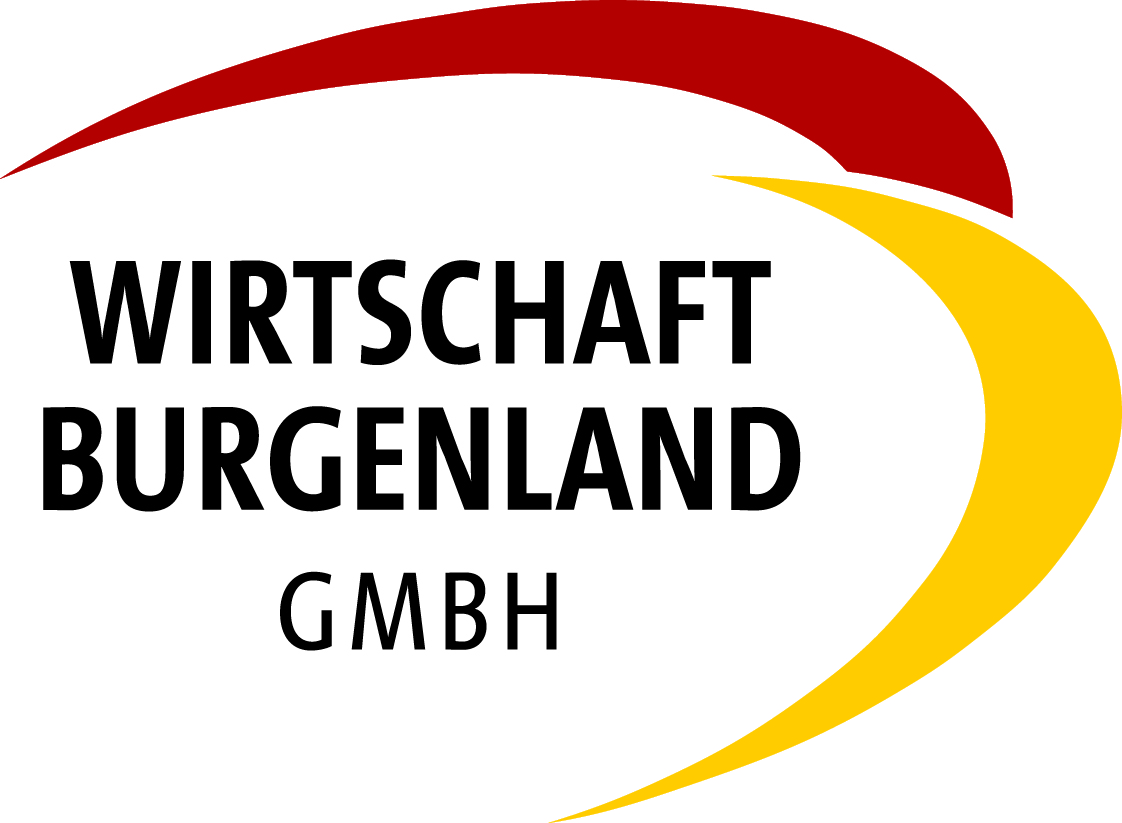 
Beiblatt 2
Beiblatt 2
Beiblatt 2
Beiblatt 2
Beiblatt 2
Beiblatt 2
Beiblatt 2
Beiblatt 2
Beiblatt 2
Beiblatt 2Antragsteller:                   LieferantGegenstandBeträge exklusive UStBeträge exklusive UStBeträge exklusive UStBeträge exklusive UStBeträge exklusive UStBeträge exklusive UStBeträge exklusive UStBeträge exklusive UStBeträge exklusive UStLieferantGegenstandPlanungskostenPlanungskostenBaukostenBaukostenBaukostenMaschinen und techn. AnlagenBetriebs- und Geschäftsausst., EDVSonstige KostenSonstige KostenSumme0,000,000,000,000,000,000,000,000,00GESAMTSUMME:0,000,000,000,000,000,000,000,000,00